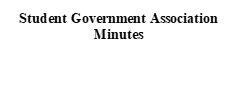 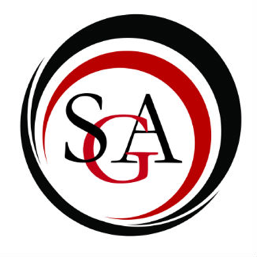 I. Call to order: 6:00II. Roll Call: Oakley Gorman, Ashley Newell, Carson Witherite, Anna Duncan, Daniel Teeter, Mayson Bryant, Natalie Bliss, Quinn Eyster, Helen Brackel, Grace Brunell, Madelyn Rudy, Anthony Dunkel, Marty Wygmans, David Young, Lillian Ulsh, Hayley Skillens, Katie Glover, Kellen Herman, Andrea Ofalt, Faith Burrowes, Dan Storrs, Trevor Christ, Natalie Drumm, Nautica Brown, Justin KnarrExcused: Dante Thompson, Kade Showers, Lauren Watson, III. Approval of last week MinutesSo move: DanielSecond: AnnaPassesIV. Officer Reports President: (Ashley Newell)Following the meeting with administration, Marty will be at future meetings.(Marty Wygman) Hi, I’m the vice president for student success and campus life for Commonwealth University and for Mansfield campus. Administration supports the Mansfield students, staff, and faculty, as issues or ideas hatch. These come to me. I organized the Student Success Center. We think the center is important for you. Basically it’s here as a resource. I wanted to come to the Council of Trustees and obviously questions were becoming clearer. (Carson) To clarify, should protocol direct questions about Commonwealth University policies be taken to you, then to the president’s office? (Marty) Yes. There are three resources: Zach Dubord, Dan Knorr and me. Also you can talk with President Hanna during his office hours or Call Jill Scott for office hours.(Mayson) So is there anything about parking?(Marty) There is nothing new this year as it’s almost over. Over the summer, there will be a survey. For ten parking spots it would be almost $100,000. (Mayson) It's about how we divide up parking rather than making more.(Marty) They already have a plan. I also have two dogs so stop and say hi if you see us. They love people.Vice President (Anna Duncan)Hi guys. Everybody is on a committee and I sent your information over to the committees and they will email you more information about meeting times and such.Treasurer (Carson Witherite)COF Balance: $23,384.26SGA Balance: $62,683.52Just so everyone knows, budgets are due this Friday before midnight. So get those in or we won't grant you a budget. If you have questions let me know.  If you do it early, I can tell you somethings wrong instead of denying it and you not receiving money.So we had a conversation about the student activity fee. We received recently clarity from Dr. Hanna. The fee structure has been re-evaluated for Commonwealth University and believe there is a student services fee which is just shy of $1,000. Part of that is the student activity fee which is approximately $267 of that per semester. The year prior it was over $450 per semester. I'm all for school being affordable but with lower fees and lower enrollment means lower revenue. The student fee goes to SGA, clubs, organizations, athletics and more. This year we had $1,000,000  which was supplemented with outside funding. We wont receive that anymore. (These supplemental funds came from the other campuses' student fee money). So this won't be happening again but with this fee ($267), it would be revenue about $600,000 as opposed to $1,000,000. For context, the athletics budget was $400,000 . If we want to be supporting our groups in similar ways, something is going to have to give. We want to propose a change in this fee to maintain what we have going. As a small school, you all want to reap all the benefits of this. We are communicating in a joint proposal with the other campuses. Lock Haven also had a lowered amount. Bloomsburg had a bump up so they have more revenue. With the population differing from campus to campus a one size fits all formula won't work for us. We are working on a proposal to ensure we have equitable funding at our campuses. It is a problem with enrollment but in order to get people to come here we need public programming otherwise people wouldn't come to this campus if they could get more benefits at other campuses. That is what we've been working on.Parliamentarian (Daniel Teeter)Enacting suspension of Tatyana Singleton since she hasn’t showed up to a single meeting.Also, as a point of order, unless you are giving reports as a club representative, you are not permitted to give the report unless you have consent/permission from that representative. This was a problem we faced in a previous meeting. Going forward, only representatives give a report for that club as the House of Representatives. You can share what you want to say during announcements or senator comments.PR Director (Mayson Bryant)Working on Spring Fling things. I’m in a weird phase where I'm shooting emails back and forth. The PR committee will meet next week in the SGA office. It’s at the end of the mail room hallway. It will have our faces (Executive board) on the door.Next week is Party with Marty. I will need volunteers on April 4th. Set up will start by at least 6pm. If you are interested please let me know. You don't have to be there the whole time.Secretary (Oakley Gorman)I have been taking attendance all semester so be wary in the last few weeks of the semester so you or your club don’t get suspended. If you have questions about where you’re at, talk to me after the meeting or shoot me an email.Director of Technology (IT director)(Brittany Tiffany)N/AV. Committee Reports University Committee Reports:i.   Commonwealth University (CU) Senate:N/Aii. Academic Policy Committee:  N/Aiii. IT Subcommittee: N/Aiv. Student Affairs and Admissions Committee: N/Av. CCSI: N/Avi. Mansfield Assembly:N/Avii. DEI Committee: N/Aviii. Committee on Finance (COF):We will be meeting this Friday to go over budget meeting protocols and requests from athletics.ix. Student Success and Campus Life Committee:N/A		x. Bylaw Committee:No report		xi. Food Committee: (David Young)No report		xii. Fundraising Committee:No reportxiii. Commencement Committee:N/AVI. House of RepresentativesACDA: (Justin Knarr)Next week Kate Burns from Massschusettes will present via zoom on “All Things Show Choir”.BSU: N/ACarontawan: (Nautica Brown)We had our first picture day Monday. It was ok but Wednesday we’d like to see more people show up as well as Thursday 11-2pm in front of Alumni. If you follow the instagram page shoot us a message if you need something specific. If you are a senior, send us your picture and information. This is an opportunity for professional headshots as well.Geoscience club:(Natalie Bliss)We discussed some of our community service. Some will be participating in Earth Day.IFC: (Alex Shellhammer)N/AFHP (Future Healthcare Professionals)(Natalie Drumm):We are still selling daffodils this week in lower 2 for $3. Or $12 a bundle. MU Cheer Team: N/AMUSVO: (Kade Showers)No reportPanhellenic Council: (Grace Brunell)No reportPCMEA: No reportPolitical Science Club:N/AROTARACT: (Katie Glover)No reportSAAC: (Kellen Herman)The annual Mountie Madness tournament is this Thursday. Not many teams signed up because of the form but now it’s much more accessible.We are also hosting the Day of Giving twenty-four hour stream.SAGA: (Sarah Cassavaugh)N/ASteadman Studies (Faith Burrowes)We went over budgets, discussed Mountiestock business, talked about elections, and visited the studio.Student Dietetic Association (SDA)(Lauren Watson): No reportSnow Sports Club (SSC): (Madelyn Rudy)Meeting with Steve Plesac to plan the end of semester.WNTE: The budget will be in soon.Food Committee:N/AFlashlight: (Dante Thompson)No reportE-Sports Club: (Helen Brackel)We are planning a fundraiser this Friday at 8:30pm in The Hut.Mansfield Opera Theater (MOT)(Hayley Skillens):Auditions are on Monday, April 8th at 7pm in Straughn Auditorium. Please prepare a piece. Psychology Club (Andrea Ofalt):No reportPhotography Club (Anthony Dunkel):We’re having Adopt-a-highway April 4th.We are planning a trip to Watkins Glen April 8th.VII. Old BusinessMotion to hear Trevor’s application (Carson)Second: DanielMotion for unanimous consent (Anna)Second: JustinPassesVIII. New BusinessMotion to discuss the student activity fee proposal. (Carson)Second: JustinDiscussion about the student activity fee proposal: Enrollment sits around 1100 people. The change to $267 per semester, per student, revenue will be under $600,000. So obviously we would need to make severe cuts to the departments and clubs. Our fee prior to change was $468 which would be just over $1,000,000 in revenue. We could reinstate what we had before, or we could meet in the middle. This is a talk we should have. (Mayson) $200 more is a small price to pay. Without the $200 our clubs and organizations wouldn't be able to prosper like we are now. This would especially affect athletics and music. I agree to reinstate it. (Carson) This is still all depending on if the trustees and the president approve this.(Daniel) I think we should raise the fee to $500 due to the limited number of students. Everyone needs to be able to do their things and do things they enjoy. If it goes back to $468, we still might have to make some cuts. That little jump isn't too drastic. In the long run it accumulates more and more.(Justin) The proposal to increase the current fee would be beneficial. But with the current administration, a compromise I feel would be the best. Being willing to compromise at $350 would be an acceptable thing.(Ashley) Historically the way the fee works is it is set by the students. The way it was changed recently was not dealing with the students. They made the decision illegally due to PASSHE.(Carson) Historically the student activity fee stems from students saying we aren't opposed to paying it. It's been a mutual agreement with administration and students. This is Act 188 in PASSHEs rules.(Mayson) I want everyone to think about one big item on their budget. With the decrease it is very likely you will not be able to do those things anymore.(Kellen) I think the fee should go up increasing over time might be a better idea. A lot of people don't participate in events and activities. Some people just go home/dorms. The jump might cause people to drop out, we can't jump up so quickly.(Marty) Part-time and full time students pay the same rate.(Carson) This will be an informal vote. Dr. hanna did give a deadline like mid-April so there is time. As of right now let's take an informal vote. The options are :reinstate $468, just increase/compromise. The majority voted to reinstate. More conversation needs to be had within this body and students. Tentatively we may proceed reinstating what we had before but obviously nothing is guaranteed until we get approval. A proposal would be seen by the body. Each campus would be proposing their own rate.Motion retracted (Carson)IX. Senator CommentsN/AX. Faculty Representative N/AXI. Advisor (Mr. DuBord)N/AXII. Announcements(Daniel) Our updated bylaws will be posted to the Mansfield website. This will happen by the next meeting.(Carson) Budgets due Friday!XIII. Public Q & AN/AXIV. Adjournment So move: Carson Second: DanielPasses at 6:35